ITSEARVIOINTI (3.- 4-luokka)nimi:_______________luokka:_____päivämäärä:___/___ 20___Pääsin asettamaani opiskelun tavoitteeseen __________________________.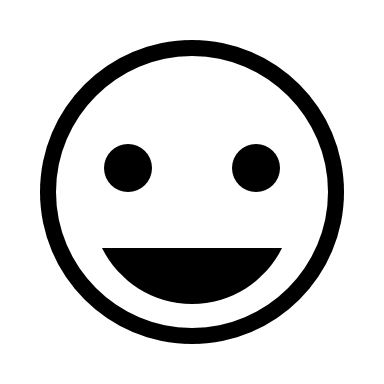 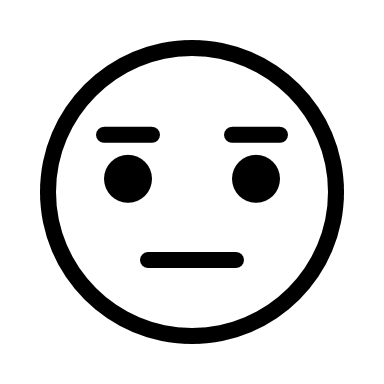 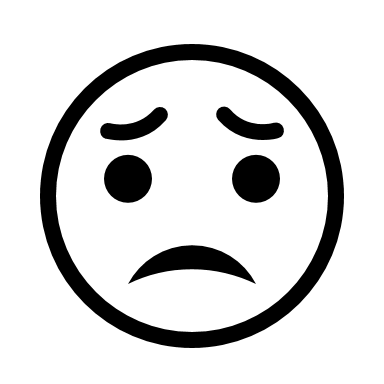 Perustelut _____________________________________________________________-------------------------------------------------------------------------------------------------------Pääsin työskentelyssä asettamaani tavoitteeseen__________________________________________________.Perustelut _____________________________________________________________-------------------------------------------------------------------------------------------------------Pääsin käyttäytymisessä asettamaani tavoitteeseen__________________________________________________.Perustelut